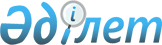 "2018-2020 жылдарға арналған Күршім ауданының бюджеті туралы" Күршім аудандық мәслихатының 2017 жылғы 22 желтоқсандағы № 17/3-VI шешіміне өзгерістер енгізу туралы
					
			Күшін жойған
			
			
		
					Шығыс Қазақстан облысы Күршім аудандық мәслихатының 2018 жылғы 4 қазандағы № 27/6-VI шешімі. Шығыс Қазақстан облысы Әділет департаментінің Күршім аудандық Әділет басқармасында 2018 жылғы 19 қазанда № 5-14-180 болып тіркелді. Күші жойылды - Шығыс Қазақстан облысы Күршім аудандық мәслихатының 2018 жылғы 26 желтоқсандағы № 32/3-VI шешімімен
      Ескерту. Күші жойылды - Шығыс Қазақстан облысы Күршім аудандық мәслихатының 26.12.2018 № 32/3-VI шешімімен (01.01.2019 бастап қолданысқа енгізіледі).

      РҚАО-ның ескертпесі.

      Құжаттың мәтінінде түпнұсқаның пунктуациясы мен орфографиясы сақталған.
      Қазақстан Республикасының 2008 жылғы 4 желтоқсандағы Бюджет кодексінің 109-бабына, "Қазақстан Республикасындағы жергілікті мемлекеттік басқару және өзін-өзі басқару туралы" Қазақстан Республикасының 2001 жылғы 23 қаңтардағы Заңының 6-бабы 1-тармағының 1) тармақшасына сәйкес, Күршім аудандық мәслихаты ШЕШІМ ҚАБЫЛДАДЫ:
      1. "2018-2020 жылдарға арналған Күршім ауданының бюджеті туралы" Күршім аудандық мәслихатының 2017 жылғы 22 желтоқсандағы № 17/3-VI шешіміне (Нормативтік құқықтық актілерді мемлекеттік тіркеу тізілімінде 5382 нөмірімен тіркелген, 2018 жылғы 9 ақпандағы "Рауан-Заря" аудандық газетінде және 2018 жылғы 12 қаңтардағы Қазақстан Республикасының нормативтік құқықтық актілерінің электрондық түрдегі Эталондық бақылау банкінде жарияланған) мынадай өзгерістер енгізілсін:
      1 тармақ мынадай редакцияда жазылсын:
      "1. 2018-2020 жылдарға арналған аудандық бюджет тиісінше 1, 2, 3 қосымшаларға  сәйкес, соның ішінде 2018 жылға мынадай көлемдерде бекітілсін:
      1) кірістер - 5275533,6 мың теңге, соның ішінде:
      салықтық түсімдер - 540350,4 мың теңге;
      салықтық емес түсімдер - 26396,9 мың теңге;
      негізгі капиталды сатудан түсетін түсімдер - 18724,6 мың теңге;
      трансферттердің түсім - 4690061,7 мың теңге;
      2) шығындар - 5306634,8 мың теңге;
      3) таза бюджеттік кредиттеу - 20826 мың теңге:
      бюджеттік кредиттер - 36078 мың теңге;
      бюджеттік кредиттерді өтеу - 15252 мың теңге;
      4) қаржы активтерімен жасалатын операциялар бойынша сальдо - 0,0 мың теңге:
      қаржы активтерін сатып алу - 0,0 мың теңге;
      5) бюджет тапшылығы (профицит) - - 51927,2 мың теңге;
      6) бюджет тапшылығын қаржыландыру (профицитті пайдалану) - 51927,2 мың теңге:
      қарыздардың түсуі - 36075 мың теңге;
      қарыздарды өтеу - 15252 мың теңге;
      бюджет қаражаттарының пайдаланылатын қалдықтары - 31104,2 мың теңге.";
      аталған шешімнің 1 қосымшасы осы шешімнің қосымшасына сәйкес жаңа редакцияда жазылсын.
      2. Осы шешім 2018 жылғы 1 қаңтардан бастап қолданысқа енгізіледі. 2018 жылға арналған аудандық бюджет 2018 жыл
					© 2012. Қазақстан Республикасы Әділет министрлігінің «Қазақстан Республикасының Заңнама және құқықтық ақпарат институты» ШЖҚ РМК
				
      Сессия төрағасы 

Л. Кемешева

      Күршім аудандық 
мәслихаттың хатшысы 

М. Сағанақов
Күршім 
аудандық мәслихатының 
2018 жылғы 4 қазандағы 
№ 27/6-VI 
шешіміне 1 қосымшаКүршім 
аудандық мәслихатының 
2017 жылғы 22 желтоқсандағы 
№ 17/3-VI 
шешіміне 1 қосымша
Санаты
Санаты
Санаты
Санаты
Барлығы (мың теңге)
Сыныбы
Сыныбы
Сыныбы
Барлығы (мың теңге)
Iшкi сыныбы
Iшкi сыныбы
Барлығы (мың теңге)
Атауы
Барлығы (мың теңге) 1 2 3 4 5
І. Кірістер
5275533,6
1
Салықтық түсімдер
540350,4
01
Табыс салығы
240563,6
2
Жеке табыс салығы
240563,6
03
Әлеуметтiк салық
219814,8
1
Әлеуметтік салық
219814,8
Әлеуметтік салық 
219814,8
04
Меншiкке салынатын салықтар
51677
1
Мүлiкке салынатын салықтар
33051
3
Жер салығы
864
4
Көлiк құралдарына салынатын салық
14391
5
Бірыңғай жер салығы
3371
05
Тауарларға, жұмыстарға және қызметтерге салынатын iшкi салықтар
21925
2
Акциздер
1869
3
Табиғи және басқа да ресурстарды пайдаланғаны үшiн түсетiн түсiмдер
9350
4
Кәсiпкерлiк және кәсiби қызметтi жүргiзгенi үшiн алынатын алымдар
10594
5
Ойын бизнесiне салық
112
08
Заңдық мәнді іс-әрекеттерді жасағаны және (немесе) оған уәкілеттігі бар мемлекеттік органдар немесе лауазымды адамдар құжаттар бергені үшін алынатын міндетті төлемдер
6370
1
Мемлекеттік баж
6370
2
Салықтық емес түсiмдер
26396,9
01
Мемлекеттік меншіктен түсетін кірістер
361,9
1
Мемлекеттік кәсіпорындардың таза кірісі бөлігінің түсімдері
13
5
Мемлекет меншігіндегі мүлікті жалға беруден түсетін кірістер
328
7
Мемлекеттік бюджеттен берілген кредиттер бойынша сыйақылар
20,9
04
Мемлекеттік бюджеттен қаржыландырылатын, сондай-ақ Қазақстан Республикасы Ұлттық Банкінің бюджетінен (шығыстар сметасынан) ұсталатын және қаржыландырылатын мемлекеттік мекемелер салатын айыппұлдар, өсімпұлдар, санкциялар, өндіріп алулар
292
1
Мемлекеттік бюджеттен қаржыландырылатын, сондай-ақ Қазақстан Республикасы Ұлттық Банкінің бюджетінен (шығыстар сметасынан) ұсталатын жәнеқаржыландырылатын мемлекеттік мекемелер салатын айыппұлдар, өсімпұлдар, санкциялар, өндіріп алулар
292
06
Басқа да салықтық емес түсiмдер
25743
1
Басқа да салықтық емес түсiмдер
25743
3
Негізгі капиталды сатудан түсетін түсімдер
18724,6
03
Жердi және материалдық емес активтердi сату
18724,6
1
Жерді сату
724,6
2
Материалдық емес активтерді сату 
18000
4
Трансферттердің түсімдері
4690061,7
02
Мемлекеттiк басқарудың жоғары тұрған органдарынан түсетiн трансферттер
4690061,7
2
Облыстық бюджеттен түсетiн трансферттер
4690061,7
Функционалдық топ
Функционалдық топ
Функционалдық топ
Функционалдық топ
Функционалдық топ
Барлығы (мың теңге)
Функционалдық кіші топ
Функционалдық кіші топ
Функционалдық кіші топ
Функционалдық кіші топ
Барлығы (мың теңге)
Бюджеттік бағдарламалардың әкімшісі
Бюджеттік бағдарламалардың әкімшісі
Бюджеттік бағдарламалардың әкімшісі
Барлығы (мың теңге)
Бағдарлама
Бағдарлама
Барлығы (мың теңге)
Атауы
Барлығы (мың теңге) 1 2 3 4 5 6
II. ШЫҒЫНДАР
5306634,8
1
Жалпы сипаттағы мемлекеттiк қызметтер 
381339
1
Мемлекеттiк басқарудың жалпы функцияларын орындайтын өкiлдi, атқарушы және басқа органдар
266133
112
Аудан (облыстық маңызы бар қала) мәслихатының аппараты
20290
001
Аудан (облыстық маңызы бар қала) мәслихатының қызметін қамтамасыз ету жөніндегі қызметтер
20290
122
Аудан (облыстық маңызы бар қала) әкімінің аппараты
124641
001
Аудан (облыстық маңызы бар қала) әкімінің қызметін қамтамасыз ету жөніндегі қызметтер
108716
003
Мемлекеттік органның күрделі шығыстары
3509
113
Жергілікті бюджеттерден берілетін ағымдағы нысаналы трансферттер
12416
123
Қаладағы аудан, аудандық маңызы бар қала, кент, ауыл, ауылдық округ әкімінің аппараты
121202
001
Қаладағы аудан, аудандық маңызы бар қаланың, кент, ауыл, ауылдық округ әкімінің қызметін қамтамасыз ету жөніндегі қызметтер
120882
022
Мемлекеттік органның күрделі шығыстары
320
2
Қаржылық қызмет
1882
459
Ауданның (облыстық маңызы бар қаланың) экономика және қаржы бөлімі
1882
003
Салық салу мақсатында мүлікті бағалауды жүргізу
1082
010
Жекешелендіру, коммуналдық меншікті басқару, жекешелендіруден кейінгі қызмет және осыған байланысты дауларды реттеу
800
9
Жалпы сипаттағы өзге де мемлекеттiк қызметтер
113324
454
Ауданның (облыстық маңызы бар қаланың) кәсіпкерлік және ауыл шаруашылығы бөлімі
23610
001
Жергілікті деңгейде кәсіпкерлікті және ауыл шаруашылығын дамыту саласындағы мемлекеттік саясатты іске асыру жөніндегі қызметтер
23610
459
Ауданның (облыстық маңызы бар қаланың) экономика және қаржы бөлімі
31448
001
Ауданның (облыстық маңызы бар қаланың) экономикалық саясаттын қалыптастыру мен дамыту, мемлекеттік жоспарлау, бюджеттік атқару және коммуналдық меншігін басқару саласындағы мемлекеттік саясатты іске асыру жөніндегі қызметтер
31448
495
Ауданның (облыстық маңызы бар қаланың) сәулет, құрылыс, тұрғын үй-коммуналдық шаруашылығы, жолаушылар көлігі және автомобиль жолдары бөлімі
27519
001
Жергілікті деңгейде сәулет, құрылыс, тұрғын үй-коммуналдық шаруашылық, жолаушылар көлігі және автомобиль жолдары саласындағы мемлекеттік саясатты іске асыру жөніндегі қызметтер
26416
040
Мемлекеттік органдардың объектілерін дамыту
1103
801
Ауданның (облыстық маңызы бар қаланың) жұмыспен қамту, әлеуметтік бағдарламалар және азаматтық хал актілерін тіркеу бөлімі 
30747
001
Жергілікті деңгейде жұмыспен қамту, әлеуметтік бағдарламалар және азаматтық хал актілерін тіркеу саласындағы мемлекеттік саясатты іске асыру жөніндегі қызметтер
29999
003
Мемлекеттік органның күрделі шығыстары
80
032
Ведомстволық бағыныстағы мемлекеттік мекемелер мен ұйымдардың күрделі шығыстары
668
2
Қорғаныс
53184
1
Әскери мұқтаждар
10996
122
Аудан (облыстық маңызы бар қала) әкімінің аппараты
10996
005
Жалпыға бірдей әскери міндетті атқару шеңберіндегі іс-шаралар
10996
2
Төтенше жағдайлар жөнiндегi жұмыстарды ұйымдастыру
42188
122
Аудан (облыстық маңызы бар қала) әкімінің аппараты
42188
006
Аудан (облыстық маңызы бар қала) ауқымындағы төтенше жағдайлардың алдын алу және оларды жою
37398
007
Аудандық (қалалық) ауқымдағы дала өрттерінің, сондай-ақ мемлекеттік өртке қарсы қызмет органдары құрылмаған елдi мекендерде өрттердің алдын алу және оларды сөндіру жөніндегі іс-шаралар
4790
4
Бiлiм беру
3134936,4
1
Мектепке дейiнгi тәрбие және оқыту
186440
464
Ауданның (облыстық маңызы бар қаланың) білім бөлімі
186440
009
Мектепке дейінгі тәрбие мен оқыту ұйымдарының қызметін қамтамасыз ету
65595
040
Мектепке дейінгі білім беру ұйымдарында мемлекеттік білім беру тапсырысын іске асыруға
120845
2
Бастауыш, негізгі орта және жалпы орта білім беру
2873684
457
Ауданның (облыстық маңызы бар қаланың) мәдениет, тілдерді дамыту, дене шынықтыру және спорт бөлімі
71872
017
Балалар мен жасөспірімдерге спорт бойынша қосымша білім беру
71872
464
Ауданның (облыстық маңызы бар қаланың) білім бөлімі
2801812
003
Жалпы білім беру
2723113
006
Балаларға қосымша білім беру
78699
9
Бiлiм беру саласындағы өзге де қызметтер
74812,4
464
Ауданның (облыстық маңызы бар қаланың) білім бөлімі
74812,4
001
Жергілікті деңгейде білім беру саласындағы мемлекеттік саясатты іске асыру жөніндегі қызметтер
22435
005
Ауданның (облыстық маңызы бар қаланың) мемлекеттік білім беру мекемелер үшін оқулықтар мен оқу-әдiстемелiк кешендерді сатып алу және жеткізу
32763,4
012
Мемлекеттік органның күрделі шығыстары
478
015
Жетім баланы (жетім балаларды) және ата-аналарының қамқорынсыз қалған баланы (балаларды) күтіп-ұстауға қамқоршыларға (қорғаншыларға) ай сайынға ақшалай қаражат төлемі
9663
023
Әдістемелік жұмыс
7473
067
Ведомстволық бағыныстағы мемлекеттік мекемелер мен ұйымдардың күрделі шығыстары
2000
6
Әлеуметтiк көмек және әлеуметтiк қамсыздандыру
413790,3
1
Әлеуметтiк қамсыздандыру
66107
464
Ауданның (облыстық маңызы бар қаланың) білім бөлімі
27364
030
Патронат тәрбиешілерге берілген баланы (балаларды) асырап бағу 
27364
801
Ауданның (облыстық маңызы бар қаланың) жұмыспен қамту, әлеуметтік бағдарламалар және азаматтық хал актілерін тіркеу бөлімі 
38743
010
Мемлекеттік атаулы әлеуметтік көмек
38743
2
Әлеуметтiк көмек
338739,3
801
Ауданның (облыстық маңызы бар қаланың) жұмыспен қамту, әлеуметтік бағдарламалар және азаматтық хал актілерін тіркеу бөлімі 
338739,3
004
Жұмыспен қамту бағдарламасы
136504,3
006
Ауылдық жерлерде тұратын денсаулық сақтау, білім беру, әлеуметтік қамтамасыз ету, мәдениет, спорт және ветеринар мамандарына отын сатып алуға Қазақстан Республикасының заңнамасына сәйкес әлеуметтік көмек көрсету
34668
007
Тұрғын үйге көмек көрсету
15000
008
1999 жылдың 26 шілдесінде "Отан", "Даңқ" ордендерімен марапатталған, "Халық Қаһарманы" атағын және республиканың құрметті атақтарын алған азаматтарды әлеуметтік қолдау
125
009
Үйден тәрбиеленіп оқытылатын мүгедек балаларды материалдық қамтамасыз ету
1836
011
Жергілікті өкілетті органдардың шешімі бойынша мұқтаж азаматтардың жекелеген топтарына әлеуметтік көмек
31903
014
Мұқтаж азаматтарға үйде әлеуметтiк көмек көрсету
70396
017
Оңалтудың жеке бағдарламасына сәйкес мұқтаж мүгедектердi мiндеттi гигиеналық құралдармен қамтамасыз ету, қозғалуға қиындығы бар бірінші топтағы мүгедектерге жеке көмекшінің және есту бойынша мүгедектерге қолмен көрсететiн тіл маманының қызметтерін ұсыну 
9700
023
Жұмыспен қамту орталықтарының қызметін қамтамасыз ету
38607
9
Әлеуметтiк көмек және әлеуметтiк қамтамасыз ету салаларындағы өзге де қызметтер
8944
801
Ауданның (облыстық маңызы бар қаланың) жұмыспен қамту, әлеуметтік бағдарламалар және азаматтық хал актілерін тіркеу бөлімі 
8944
018
Жәрдемақыларды және басқа да әлеуметтік төлемдерді есептеу, төлеу мен жеткізу бойынша қызметтерге ақы төлеу
1941
050
Қазақстан Республикасында мүгедектердің құқықтарын қамтамасыз ету және өмір сүру сапасын жақсарту жөніндегі 2012 - 2018 жылдарға арналған іс-шаралар жоспарын іске асыру
7003
7
Тұрғын үй-коммуналдық шаруашылық
557079
1
Тұрғын үй шаруашылығы
22100
495
Ауданның (облыстық маңызы бар қаланың) сәулет, құрылыс, тұрғын үй-коммуналдық шаруашылығы, жолаушылар көлігі және автомобиль жолдары бөлімі
22100
007
Коммуналдық тұрғын үй қорының тұрғын үйін жобалау және (немесе) салу, реконструкциялау
15000
011
Жекеленген санаттағы азаматтарды тұрғын үймен қамтамасыз ету
7100
2
Коммуналдық шаруашылық
531397
495
Ауданның (облыстық маңызы бар қаланың) сәулет, құрылыс, тұрғын үй-коммуналдық шаруашылығы, жолаушылар көлігі және автомобиль жолдары бөлімі
531397
014
Сумен жабдықтау және су бұру жүйесін дамыту
454897
016
Сумен жабдықтау және су бұру жүйесінің жұмыс істеуі
3500
058
Ауылдық елді мекендердегі сумен жабдықтау және су бұру жүйелерін дамыту
73000
3
Елді-мекендерді абаттандыру
3582
495
Ауданның (облыстық маңызы бар қаланың) құрлыс,сәулет,тұрғын үй-коммуналдық шаруашылығы, жолаушылар көлігі және автомобиль жолдары бөлімі
3582
025
Елді мекендердегі көшелерді жарықтандыру
2574
029
Елді мекендерді абаттандыру және көгалдандыру
1008
8
Мәдениет, спорт, туризм және ақпараттық кеңістiк
224145
1
Мәдениет саласындағы қызмет
118328
457
Ауданның (облыстық маңызы бар қаланың) мәдениет, тілдерді дамыту, дене шынықтыру және спорт бөлімі
118328
003
Мәдени-демалыс жұмысын қолдау
118328
2
Спорт
17433
457
Ауданның (облыстық маңызы бар қаланың) мәдениет, тілдерді дамыту, дене шынықтыру және спорт бөлімі
17433
009
Аудандық (облыстық маңызы бар қалалық) деңгейде спорттық жарыстар өткiзу
5345
010
Әртүрлi спорт түрлерi бойынша аудан (облыстық маңызы бар қала) құрама командаларының мүшелерiн дайындау және олардың облыстық спорт жарыстарына қатысуы
12088
3
Ақпараттық кеңiстiк
44744
456
Ауданның (облыстық маңызы бар қаланың) ішкі саясат бөлімі
8560
002
Мемлекеттік ақпараттық саясат жүргізу жөніндегі қызметтер
8560
457
Ауданның (облыстық маңызы бар қаланың) мәдениет, тілдерді дамыту, дене шынықтыру және спорт бөлімі
36184
006
Аудандық (қалалық) кiтапханалардың жұмыс iстеуi
35519
007
Мемлекеттiк тiлдi және Қазақстан халқының басқа да тiлдерін дамыту
665
9
Мәдениет, спорт, туризм және ақпараттық кеңiстiктi ұйымдастыру жөнiндегi өзге де қызметтер
43640
456
Ауданның (облыстық маңызы бар қаланың) ішкі саясат бөлімі
23949
001
Жергілікті деңгейде ақпарат, мемлекеттілікті нығайту және азаматтардың әлеуметтік сенімділігін қалыптастыру саласында мемлекеттік саясатты іске асыру жөніндегі қызметтер
12511
003
Жастар саясаты саласында іс-шараларды іске асыру
11438
457
Ауданның (облыстық маңызы бар қаланың) мәдениет, тілдерді дамыту, дене шынықтыру және спорт бөлімі
19691
001
Жергілікті деңгейде мәдениет, тілдерді дамыту, дене шынықтыру және спорт саласында мемлекеттік саясатты іске асыру жөніндегі қызметтер
19351
032
Ведомстволық бағыныстағы мемлекеттік мекемелер мен ұйымдардың күрделі шығыстары
340
10
Ауыл, су, орман, балық шаруашылығы, ерекше қорғалатын табиғи аумақтар, қоршаған ортаны және жануарлар дүниесін қорғау, жер қатынастары
195334
1
Ауыл шаруашылығы
153862
473
Ауданның (облыстық маңызы бар қаланың) ветеринария бөлімі
153862
001
Жергілікті деңгейде ветеринария саласындағы мемлекеттік саясатты іске асыру жөніндегі қызметтер
18516
005
Мал көмінділерінің (биотермиялық шұңқырлардың) жұмыс істеуін қамтамасыз ету
2983
007
Қаңғыбас иттер мен мысықтарды аулауды және жоюды ұйымдастыру
1493
008
Алып қойылатын және жойылатын ауру жануарлардың, жануарлардан алынатын өнімдер мен шикізаттың құнын иелеріне өтеу
21661
010
Ауыл шаруашылығы жануарларын сәйкестендіру жөніндегі іс-шараларды өткізу
5476,7
011
Эпизоотияға қарсы іс-шаралар жүргізу
103732,3
6
Жер қатынастары
30504
463
Ауданның (облыстық маңызы бар қаланың) жер қатынастары бөлімі
30504
001
Аудан (облыстық маңызы бар қала) аумағында жер қатынастарын реттеу саласындағы мемлекеттік саясатты іске асыру жөніндегі қызметтер
30504
9
Ауыл, су, орман, балық шаруашылығы, қоршаған ортаны қорғау және жер қатынастары саласындағы басқа да қызметтер
10968
459
Ауданның (облыстық маңызы бар қаланың) экономика және қаржы бөлімі
10968
099
Мамандарға әлеуметтік қолдау көрсету жөніндегі шараларды іске асыру
10968
11
Өнеркәсіп, сәулет, қала құрылысы және құрылыс қызметі
9000
2
Сәулет, қала құрылысы және құрылыс қызметі
9000
495
Ауданның (облыстық маңызы бар қаланың) сәулет, құрылыс, тұрғын үй-коммуналдық шаруашылығы, жолаушылар көлігі және автомобиль жолдары бөлімі
9000
005
Аудан аумағының қала құрылысын дамытудың кешенді схемаларын және елді мекендердің бас жоспарларын әзірлеу
9000
12
Көлiк және коммуникация
26077
495
Ауданның (облыстық маңызы бар қаланың) сәулет, құрылыс, тұрғын үй-коммуналдық шаруашылығы, жолаушылар көлігі және автомобиль жолдары бөлімі
19077
023
Автомобиль жолдарының жұмыс істеуін қамтамасыз ету
19077
9
Көлік және коммуникациялар саласындағы өзге де қызметтер
7000
495
Ауданның (облыстық маңызы бар қаланың) сәулет, құрылыс, тұрғын үй-коммуналдық шаруашылығы, жолаушылар көлігі және автомобиль жолдары бөлімі
7000
024
Кентшілік (қалаішілік), қала маңындағы және ауданішілік қоғамдық жолаушылар тасымалдарын ұйымдастыру
7000
13
Басқалар
16508
9
Басқалар
16508
459
Ауданның (облыстық маңызы бар қаланың) экономика және қаржы бөлімі
6969
012
Ауданның (облыстық маңызы бар қаланың) жергілікті атқарушы органының резерві 
6969
495
Ауданның (облыстық маңызы бар қаланың) сәулет, құрылыс, тұрғын үй-коммуналдық шаруашылығы, жолаушылар көлігі және автомобиль жолдары бөлімі
9539
043
Өңірлерді дамытудың 2020 жылға дейінгі бағдарламасы шеңберінде өңірлерді экономикалық дамытуға жәрдемдемдесі бойынша шараларды іске асыру
9539
14
Борышқа қызмет көрсету
20,9
1
Борышқа қызмет көрсету
20,9
459
Ауданның (облыстық маңызы бар қаланың) экономика және қаржы бөлімі
20,9
021
Жергілікті атқарушы органдардың облыстық бюджеттен қарыздар бойынша сыйақылар мен өзге де төлемдерді төлеу бойынша борышына қызмет көрсету
20,9
15
Трансферттер
295221,2
1
Трансферттер
295221,2
459
Ауданның (облыстық маңызы бар қаланың) экономика және қаржы бөлімі
295221,2
006
Пайдаланылмаған (толық пайдаланылмаған) нысаналы трансферттерді қайтару
45,2
024
Заңнаманы өзгертуге байланысты жоғары тұрған бюджеттің шығындарын өтеуге төменгі тұрған бюджеттен ағымдағы нысаналы трансферттер
156856
038
Субвенциялар
114852
051
Жергілікті өзін-өзі басқару органдарына берілетін трансферттер
23468
ІІІ. ТАЗА БЮДЖЕТТІК КРЕДИТ БЕРУ
20826
Бюджеттік кредиттер
36078
10
Ауыл, су, орман, балық шаруашылығы, ерекше қорғалатын табиғи аумақтар, қоршаған ортаны және жануарлар дүниесін қорғау, жер қатынастары
36078
9
Ауыл шаруашылығы
36078
459
Ауданның (облыстық маңызы бар қаланың) экономика және қаржы бөлімі
36078
018
Мамандарды әлеуметтік қолдау шараларын іске асыру үшін бюджеттік кредиттер
36078
Бюджеттік кредиттерді өтеу
15252
5
Бюджеттік кредиттерді өтеу
15252
001
Бюджеттік кредиттерді өтеу
15252
001
Мемлекеттік бюджеттен берілген бюджеттік кредиттерді өтеу
15252
IV. ҚАРЖЫ АКТИВТЕРІМЕН ЖАСАЛАТЫН ОПЕРАЦИЯЛАР БОЙЫНША САЛЬДО
0
Қаржы активтерін сатып алу
0
13
Басқалар
0
9
Басқалар
0
459
Ауданның (облыстық маңызы бар қаланың) экономика және қаржы бөлімі
0
014
Заңды тұлғалардың жарғылық капиталын қалыптастыру немесе ұлғайту
0
V. БЮДЖЕТ (ПРОФИЦИТ) ТАПШЫЛЫҒЫ 
-51927,2
VI. БЮДЖЕТ ТАПШЫЛЫҒЫН (ПРОФИЦИТТІ ПАЙДАЛАНУ) ҚАРЖЫЛАНДЫРУ
51927,2
7
Қарыздардың түсуі
36075
001
Ішкі мемлекеттік қарыздар
36075
002
Қарыз шарттары
36075
16
Қарыздарды өтеу
15252
1
Қарыздарды өтеу
15252
459
Ауданның (облыстық маңызы бар қаланың) экономика және қаржы бөлімі
15252
005
Жергілікті атқарушы органның жоғары тұрған бюджет алдындағы борышын өтеу
15252
8
Бюджет қаражаттарының пайдаланылатын қалдықтары
31104,2
001
Бюджет қаражаты қалдықтары
31104,2
001
Бюджет қаражатының бол қалдықтары
31104,2